SURREY COUNTY NETBALL ASSOCIATION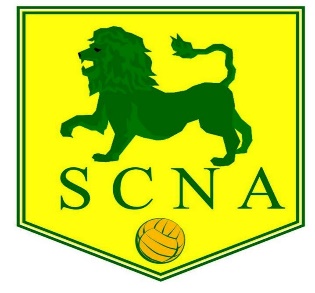 THE 88th ANNUAL GENERAL MEETING OF THE SURREY COUNTY NETBALL ASSOCIATION WILL BE HELD ON WEDNESDAY 30 JUNE AT PURLEY SPORTS CLUB AT 8PM (OR VIA ZOOM IF REQUIRED BY ANY CHANGES TO GOVERNMENT COVID RESTRICTIONS)AGENDAPresidents Welcome Opening AddressApologies for AbsenceMinutes of the Previous Annual General MeetingMatters ArisingReports from Executive Committee, Schools Section, Leagues including Junior leagues, NDOPresentation of Accounts for 2020/2021Membership fees for the season 2021/2022Election of President, Vice President, and Officers (Chairman, Vice Chairman, Hon Secretary, Hon Treasurer, Membership Secretary, Umpiring Secretary, Umpiring Mentoring Manager, Umpire Test Organiser, Coaching Secretary, Communications Secretary, County Safeguarding Officer, Regional Competition representative, Minuting Secretary, Schools Representative, County Performance Pathway Lead representative, Junior League Representative, Volunteer Officer)Vacancies - Tournament Secretary; Diversity/Equalities Officer;County League RulesVolunteer recognitionUpdate on Officiating programme and route to qualificationCounty League rulesDates for 2020/2021Any Other BusinessNominations for President, Vice President and Officers, and matters for ‘Any Other Business’ should be sent to Jackie Rowland at jbr51@hotmail.co.uk by FRIDAY 25th June 2021.  CK/JNR